МУНИЦИПАЛЬНОЕ БЮДЖЕТНОЕ ДОШКОЛЬНОЕ ОБРАЗОВАТЕЛЬНОЕ УЧРЕЖДЕНИЕ «ДЕТСКИЙ САД «ЭВРИКА»_________________________________________________________________________392014, г. Тамбов, проезд Николая Островского, д. 8а (4752)73-44-96evrika.68edu.ru                                                                                                                  Утверждаю Принята на заседании                                                           Заведующийпедагогического совета                                                     МБДОУ «Детский сад «Эврика»МБДОУ «Детский сад                                                              ___________Е.Э. Захаржевская«Эврика»                                                                               Приказ №  109   от28.08.2018протокол № 1 от28.08.2018                                            	РАБОЧИЕ      ПРОГРАММЫпо реализации основной общеобразовательной программы дошкольного образования МБДОУ «Детский сад «Эврика» г. Тамбова для детей от 3 до 4 лет на 2018-2019 учебный год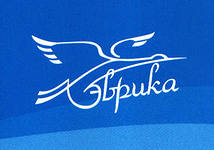 ТамбовСодержание программы.Целевой раздел……………………………………………………….… 3 Пояснительная записка……………………………………………..… 3Цели и задачи реализации программы………………………………4Основные задачи образовательных областей…………………….....6Принципы и подходы к формированию программы………………..7Психофизические особенности………………………………………..8Интеграция разных видов деятельности в воспитательно-образовательном процессе……………………………………………………..….9Планируемые результаты усвоения программы……..…………….12Содержательный раздел………………………………..……............12    Образовательная область «Социально- коммуникативное развитие»…………………………………………………………………………..12Образовательная область «Познавательное развитие»………..….15Образовательная область «Речевое развитие»………………….......18Образовательная область «Художественно-эстетическое развитие»……………………………….....................................................................20Образовательная область «Физическое развитие» ………………. 24Развитие игровой деятельности……………………………………...25Организационный раздел…………………………..……………..…...26Обеспечение методическими рекомендациями и средствами обучения и воспитания…………………………………………………………......................26Организация режима пребывания детей в образовательном учреждении……………………………………………………………………..…..28Организация образовательного процесса…………….........................30Примерное комплексно-тематическое планирование работы с детьми30Примерный перечень развлечений и праздников…………..……......32Предметно-развивающая среда…………..…………………………....36Педагогическая диагностика………………………….…………….....47Перспективное планирование по образовательной области «Познавательное развитие (Приложение № 1).Перспективное планирование по образовательной области «Речевое развитие (Приложение № 2).Перспективное планирование по образовательной области «Художественно-эстетическое развитие (Приложение № 3).Перспективное планирование по образовательной области «Социально-коммуникативное развитие» (Приложение № 4).Перспективное планирование по образовательной области «Физическое развитие (Приложение № 5).Перспективное планирование работы с родителями (Приложение № 6).Диагностические карты (Приложение № 7).1.ЦЕЛЕВОЙ РАЗДЕЛ1.1.Пояснительная записка       Программа по развитию детей в возрасте 3 – 4 лет разработана на основе примерной общеобразовательной программы дошкольного образования «От рождения до школы» под редакцией Н.Е. Вераксы, Т.С. Комаровой, М.А. Васильевой.        В программе на первый план выдвигается развивающая функция образования, обеспечивающая становление личности ребенка и ориентирующая педагога на его индивидуальные особенности, что соответствует современной научной «Концепции дошкольного воспитания» (авторы В. В. Давыдов, В. А. Петровский и др.) о признании само - ценности дошкольного периода детства.      Программа определяет содержание и организацию образовательного процесса для детей в возрасте 3 – 4 лет.
      Программа построена на позициях гуманно-личностного отношения к ребенку и направлена на его всестороннее развитие, формирование духовных и общечеловеческих ценностей, а также способностей и компетенций. В ней комплексно представлены все основные содержательные линии воспитания и образования ребенка в возрасте 3 – 4 лет.      Особая роль в Программе уделяется игровой деятельности как ведущей в дошкольном детстве (А. Н. Леонтьев, А. В. Запорожец, Д. Б. Эльконин и др.).      Программа основывается на важнейшем дидактическом принципе – развивающем обучении и научном положении Л.С. Выготского, о том, что правильно организованное обучение «ведёт» за собой развитие. Воспитание и психическое развитие не могут выступать как два обособленных, независимых друг от друга процесса, но при этом «воспитание служит необходимой и всеобщей формой развития ребёнка» (В.В. Давыдов). Таким образом, развитие в рамках программы выступает как важнейший результат успешности воспитания и образования детей.        Программа:соответствует принципу развивающего образования, целью которого является развитие ребенка;сочетает принципы научной обоснованности и практической применимости;соответствует критериям полноты, необходимости и достаточности;обеспечивает единство воспитательных, развивающих и обучающих целей и задач процесса образования детей дошкольного возраста, в ходе реализации которых формируются такие знания, умения и навыки, которые имеют непосредственное отношение к развитию дошкольников;строится с учетом принципа интеграции образовательных областей в соответствии с возрастными возможностями и особенностями детей, спецификой и возможностями образовательных областей;основывается на комплексно-тематическом принципе построения образовательного процесса;предусматривает решение программных образовательных задач в совместной деятельности взрослого и детей и самостоятельной деятельности дошкольников не только в рамках непосредственно образовательной деятельности, но и при проведении режимных моментов в соответствии со спецификой дошкольного образования;предполагает построение образовательного процесса на адекватных возрасту формах работы с детьми.Основной формой работы с детьми в возрасте 3 – 4 лет и ведущим видом их деятельности является игра.Содержание психолого-педагогической работы по освоению детьми образовательных областей «социально-коммуникативное развитие», «познавательное развитие», «речевое развитие», «художественно-эстетическое развитие, «физическое развитие» в соответствии с ФГОС ДО ориентировано на их разностороннее развитие с учетом индивидуальных особенностей.Воспитательно- образовательный процесс может быть условно подразделен на:образовательную деятельность, осуществляемую в процессе организации различных видов детской деятельности (игровой, коммуникативной, трудовой, познавательно - исследовательской, продуктивной, музыкально-художественной).образовательную деятельность, осуществляемую в ходе режимных моментов;самостоятельную деятельность детей;взаимодействие с семьями детей по реализации программы.1.2.Цели и задачи реализации программыЦель развития и воспитания детей в возрасте 3 – 4 лет состоит в создании условий для максимального раскрытия индивидуального возрастного потенциала ребёнка.Программа реализуется в процессе разнообразных видов детской деятельности: игровой, коммуникативной, трудовой, познавательно-исследовательской, продуктивной, музыкально-художественной, чтения.Для реализации основных направлений рабочей программы первостепенное значение имеют:  Задачи:охрана и укрепление физического и психического здоровья детей, в том числе их эмоционального благополучия;обеспечение равных возможностей для полноценного развития каждого ребёнка в период дошкольного детства независимо от места проживания, пола, нации, языка, социального статуса, психофизиологических и других особенностей (в том числе ограниченных возможностей здоровья);обеспечение преемственности целей, задач и содержания образования, реализуемых в рамках образовательных программ различных уровней (далее – преемственность основных образовательных программ дошкольного и начального общего образования);создание благоприятных условий развития детей в соответствии с их возрастными и индивидуальными особенностями и склонностями, развитие способностейтворческого потенциала каждого ребёнка как субъекта отношений с самим собой, другими детьми, взрослыми и миром;объединение обучения и воспитания в целостный образовательный процесс на основе духовно-нравственных и социокультурных ценностей и принятых в обществе правил и норм поведения в интересах человека, семьи, общества;формирование общей культуры личности детей, в том числе ценностей здорового образа жизни, развитие их социальных, нравственных, эстетических, интеллектуальных, физических качеств, инициативности, самостоятельности и ответственности ребёнка, формирование предпосылок учебной деятельности;обеспечение вариативности и разнообразия содержания Программы организационных форм дошкольного образования, возможности формирования Программ различной направленности с учётом образовательных потребностей, способностей и состояния здоровья детей;формирование социокультурной среды, соответствующей возрастным, индивидуальным, психологическим и физиологическим особенностям детей;обеспечение психолого-педагогической поддержки семьи и повышение компетентности родителей (законных представителей) в вопросах развития и образования, охраны и укрепления здоровья детей.Рабочая программа предусматривает организацию и проведение психолого-педагогической работы с детьми 3-4 лет.Содержание пяти образовательных областей распределено по основным направлениям: «Физическое развитие»; «Социально – коммуникативное развитие»; «Познавательное развитие»; «Речевое развитие»; «Художественно-эстетическое развитие». По каждому направлению определены программные задачи интегрируемых направлений и целевые ориентиры детского развития.1.3.Основные задачи образовательных областей:Социально – коммуникативное развитиеПрисвоение норм и ценностей, принятых в обществе, включая моральные и нравственные ценности.Развитие общения и взаимодействия ребёнка со взрослыми и сверстниками.Становление самостоятельности, целенаправленности и саморегуляции собственных действий.Развитие социального и эмоционального интеллекта, эмоциональной отзывчивости, сопереживания.Формирование готовности к совместной деятельности.Формирование уважительного отношения и чувства принадлежности к своей семье и сообществу детей и взрослых в организации.Формирование  позитивных  установок  к  различным  видам  труда  итворчества.Формирование основ безопасности в быту, социуме, природе. Познавательное развитиеРазвитие интересов детей, любознательности и познавательной мотивации.Формирование познавательных действий, становление сознания.Развитие воображения и творческой активности.Формирование первичных представлений о себе, других людях, объектах окружающего мира, их свойствах и отношениях (форме, цвете, размере, материале, звучании, ритме, тепе, количестве, числе, части и целом, пространстве и времени, движении и покое, причинах и следствиях и др.),Формирование первичных представлений о малой родине и Отечестве, представлений о социокультурных ценностях нашего народа, об отечественных традициях  праздниках, о планете Земля как общем доме людей, об особенностях природы, многообразии стран и народов мира.Речевое развитиеВладение речью как средством общения.Обогащение активного словаря.3) Развитие связной, грамматически правильной диалогической и монологической речи.Развитие речевого творчества.Развитие звуковой и интонационной культуры речи, фонематического слуха.Знакомство с книжной культурой, детской литературой, понимание на слух текстов различных жанров детской литературы.Формирование звуковой аналитико – синтетической активности как предпосылки обучения грамоте.Художественно - эстетическое развитиеРазвитие предпосылок ценностно – смыслового восприятия и понимания произведений искусства (словесного, музыкального, изобразительного), мира природы.Становление эстетического отношения к окружающему миру.Формирование элементарных представлений о видах искусства.Восприятие музыки, художественной литературы, фольклора.Стимулирование сопереживания персонажам художественных произведений.Реализация самостоятельной творческой деятельности детей (изобразительной, конструктивно-модельной, музыкальной и др.)Физическое развитиеРазвитие физических качеств.Правильное формирование опорно – двигательной системы организма, развитие равновесия, координации движений, крупной и мелкой моторики.Правильное выполнение основных движений.Формирование начальных представлений о некоторых видах спорта.Овладение подвижными играми с правилами.Становление целенаправленности и саморегуляции в двигательной сфере.Овладение элементарными нормами и правилами здорового образа жизни.1.4.Принципы и подходы к формированию ПрограммыПринцип развивающего образования, в соответствии с которым главной целью дошкольного образования является развитие ребенка.Принцип научной обоснованности и практической применимости.Принцип интеграции содержания дошкольного образования в соответствии с возрастными возможностями и особенностями детей, спецификой и возможностями образовательных областей.Комплексно-тематический принцип построения образовательного процесса.1.5.Психофизические особенности детей  3 - 4 лет.В возрасте 3–4 лет ребенок постепенно выходит за пределы семейного круга. Его общение становится внеситуативным. Взрослый становится для ребенка не только членом семьи, но и носителем определенной общественной функции. Желание ребенка выполнять такую же функцию приводит к противоречию с его реальными возможностями. Это противоречие разрешается через развитие игры, которая становится ведущим видом деятельности в дошкольном возрасте. Главной особенностью игры является ее условность: выполнение одних действий с одними предметами предполагает их отнесенность к другим действиям с другими предметами. Основным содержанием игры младших дошкольников являются действия с игрушками и предметами-заместителями. Продолжительность игры небольшая. Младшие дошкольники ограничиваются игрой с одной-двумя ролями и простыми, неразвернутыми сюжетами. Игры с правилами в этом возрасте только начинают формироваться.
        Изобразительная деятельность ребенка зависит от его представлений о предмете. В этом возрасте они только начинают формироваться. Графические образы бедны. У одних детей в изображениях отсутствуют детали, у других рисунки могут быть более детализированы. Дети уже могут использовать цвет. Большое значение для развития мелкой моторики имеет лепка.
         Младшие дошкольники способны под руководством взрослого вылепить простые предметы. Известно, что аппликация оказывает положительное влияние на развитие восприятия. В этом возрасте детям доступны простейшие виды аппликации.
Конструктивная деятельность в младшем дошкольном возрасте ограничена возведением несложных построек по образцу и по замыслу. В младшем дошкольном возрасте развивается перцептивная деятельность. Дети от использования предэталонов — индивидуальных единиц восприятия, переходят к сенсорным эталонам — культурно-выработанным средствам восприятия. К концу младшего дошкольного возраста дети могут воспринимать до 5 и более форм предметов и до 7 и более цветов, способны дифференцировать предметы по величине, ориентироваться в пространстве группы детского сада, а при определенной организации образовательного процесса — и в помещении всего дошкольного учреждения.
        Развиваются память и внимание. По просьбе взрослого дети могут запомнить 3–4 слова и 5–6 названий предметов. К концу младшего дошкольного возраста они способны запомнить значительные отрывки из любимых произведений. Продолжает развиваться наглядно-действенное мышление. При этом преобразования ситуаций в ряде случаев осуществляются на основе целенаправленных проб с учетом желаемого результата. Дошкольники способны установить некоторые скрытые связи и отношения между предметами.
          В младшем дошкольном возрасте начинает развиваться воображение, которое особенно наглядно проявляется в игре, когда одни объекты выступают в качестве заместителей других. Взаимоотношения детей обусловлены нормами и правилами. В результате целенаправленного воздействия они могут усвоить относительно большое количество норм, которые выступают основанием для оценки собственных действий и действий других детей. Взаимоотношения детей ярко проявляются в игровой деятельности.
         Они скорее играют рядом, чем активно вступают во взаимодействие. Однако уже в этом возрасте могут наблюдаться устойчивые избирательные взаимоотношения. Конфликты между детьми возникают преимущественно по поводу игрушек. Положение ребенка в группе сверстников во многом определяется мнением воспитателя.
         В данном возрасте можно наблюдать соподчинение мотивов поведения в относительно простых ситуациях. Сознательное управление поведением только начинает складываться; во многом поведение ребенка еще ситуативно. Вместе с тем можно наблюдать и случаи ограничения собственных побуждений самим ребенком, сопровождаемые словесными указаниями. Начинает развиваться самооценка, при этом дети в значительной мере ориентируются на оценку воспитателя. Продолжает развиваться также их половая идентификация, что проявляется в характере выбираемых игрушек и сюжетов.1.6. Интеграция разных видов деятельности в воспитательно-образовательном процессе.Проблемы качества дошкольного образования и связанные с этим вопросы его стандартизации обсуждаются на самых разных уровнях управления. При этом состояние практики в процессе реализации разных программ в системе дошкольного образования требует решения ряда задач, в том числе:
— определение объема содержания;
— соотношение программ и технологий;
— организация целостности педагогического процесса;
— преемственность между образовательными ступенями.
Мы уверены, что независимо от того, какую программу воспитания и обучения реализует детский сад, содержание дошкольного образования должно быть направлено на решение трех важных задач: сохранение здоровья ребенка, развитие базовых качеств личности и предоставление равных стартовых возможностей. Однако  увлечение расширением объема содержания в разных областях знаний педагогического процесса приводит к перегруженности, что в первую очередь, отражается на ребенке. Складывается своего рода противоречие между желанием «больше дать ребенку»  и действительными психическими и физическими возможностями ребенка дошкольного возраста. Благодаря  интеграции образовательных областей в различные виды детской деятельности  возможно избежать перегрузок детей, освободив время для игры, сохранив их физическое, психическое и социальное здоровье, развивая все стороны личности дошкольника. В настоящее время перед педагогами и специалистами нашего детского сада  стоит совершенно иная задача – разработать не интегрированные занятия через синтез образовательных областей, а предложить целостный интегративный процесс взаимодействия взрослого и ребенка на определенную тему, в котором будут гармонично объединены различные образовательные области для целостного восприятия окружающего мира. Интеграция социально-коммуникативного и художественно – эстетического развития позволяет создать модель организации педагогического процесса, где ребенок постигает базовые категории (часть, целое и др.) с различных точек зрения, в различных образовательных сферах и осваивает способы перевода содержания с одного языка на другой. Интеграция социально - коммуникативного и художественно – эстетического развития как путь личностного развития дошкольников предоставляет ребенку возможность ярче проявить себя в том или ином виде деятельности (художественной или речевой). Мы опираемся на известные положения о том, что в основе любой деятельности вне зависимости от ее предметной ориентации (художественная, коммуникативная, спортивная) лежат мотивы: желания, потребности, склонности, интересы, непосредственно связанные с содержанием деятельности.                                                                  
Поэтому при отборе содержания  занятий мы четко ориентируемся на интересы, склонности, желания и способности детей, т.е. выделяем основной мотив детской деятельности. Мотивированная таким образом детская деятельность более результативна, она способствует развитию тех или иных способностей каждого ребенка.
Интеграция происходит по тематическому принципу. В качестве основных тем выступают времена года: «Осень», «Зима», «Весна», «Лето», — на основе которых осуществляется календарное планирование, где каждое занятие является подтемой основной темы. В группах с 4 до 5 лет тематическое и календарное планирование по  социально-коммуникативному развитию строится по сезонам, которое интегрируется с разделами по развитию речи, ознакомлению с окружающим и продуктивной деятельностью. Занятия включают задания с решением проблемных ситуаций, создание в подгруппах собственных проектов в рамках одной темы, что далее используется в сюжетно-ролевых играх. 
В ходе работы мы пришли к выводу, что интеграция разных видов деятельности в воспитательно-образовательном процессе эффективнее осуществляется в интегрированных циклах занятий, экскурсий, вечеров-развлечений, праздников, тематических концертов и др.
Ведь эти занятия объединяют детей общими впечатлениями, переживаниями, эмоциями, способствуют формированию коллективных взаимоотношений. Важно, что педагогический процесс, выстроенный на принципах интеграции содержания, способствует более тесному контакту всех специалистов . Интегрированное содержание не только объединяет педагогов, но и развивает способности детей в комплексе.1.7.Планируемые результаты усвоения программыРезультатами освоения программы являются целевые ориентиры дошкольного образования, которые представляют собой социально-нормативные возрастные характеристики возможных достижений ребенка.К целевым ориентирам дошкольного образования относятся следующие социально-нормативные возрастные характеристики возможных достижений ребенка 2.СОДЕРЖАТЕЛЬНЫЙ РАЗДЕЛ2.1.ОБРАЗОВАТЕЛЬНАЯ ОБЛАСТЬ «СОЦИАЛЬНО-КОММУНИКАТИВНОЕ РАЗВИТИЕ»Цель: позитивная социализация детей дошкольного возраста, приобщение детей к социокультурным нормам, традициям семьи, общества и государства.Задачи:Социализация, развитие общения, нравственное воспитание:Закреплять навыки организованного поведения в детском саду, дома, на улице.Продолжать формировать элементарные представления о том, что хорошо и что плохо.Обеспечивать условия для нравственного воспитания детей. Поощрять попытки пожалеть сверстника, обнять его, помочь. Создавать игровые ситуации, способствующие формированию внимательного, заботливого отношения к окружающим.Приучать детей общаться спокойно, без крика.Формировать доброжелательное отношение друг к другу, умение делиться с товарищем, опыт правильной оценки хороших и плохих поступков.Учить жить дружно, вместе пользоваться игрушками, книгами, помогать друг другу.Приучать детей к вежливости (учить здороваться, прощаться, благодарить за помощь).Формировать у детей положительное отношение к детскому саду. Обращать их внимание на красоту и удобство оформления групповой комнаты, раздевалки (светлые стены, красивые занавески, удобная мебель, новые игрушки, в книжном уголке аккуратно расставлены книги с яркими картинками).Формировать уважительное отношение к сотрудникам детского сада (музыкальный руководитель, медицинская сестра, заведующая, старший воспитатель и др.), их труду; напоминать их имена и отчества.Социализация, развитие общения, нравственное воспитание.Закреплять навыки организованного поведения в детском саду, дома, на улице. Продолжать формировать элементарные представления о том, что хорошо и что плохо. Обеспечивать условия для нравственного воспитания детей. Поощрять попытки пожалеть сверстника, обнять его, помочь. Создавать игровые ситуации, способствующие формированию внимательного, заботливого отношения к окружающим. Приучать детей общаться спокойно, без крика. Формировать доброжелательное отношение друг к другу, умение делиться с товарищем, опыт правильной оценки хороших и плохих поступков. Учить жить дружно, вместе пользоваться игрушками, книгами, помогать друг другу. Приучать детей к вежливости (учить здороваться, прощаться, благодарить за помощь). Ребенок в семье и сообществе, патриотическое воспитание
       Образ Я. Постепенно формировать образ Я. Сообщать детям разнообразные, касающиеся непосредственно их сведения (ты мальчик, у тебя серые глаза, ты любишь играть и т. п.), в том числе сведения о прошлом (не умел ходить, говорить; ел из бутылочки) и о происшедших с ними изменениях (сейчас умеешь правильно вести себя за столом, рисовать, танцевать; знаешь «вежливые» слова).
       Семья. Беседовать с ребенком о членах его семьи (как зовут, чем занимаются, как играют с ребенком и пр.).
       Детский сад. Формировать у детей положительное отношение к детскому саду. Обращать их внимание на красоту и удобство оформления групповой комнаты, раздевалки (светлые стены, красивые занавески, удобная мебель, новые игрушки, в книжном уголке аккуратно расставлены книги с яркими картинками). Знакомить детей с оборудованием и оформлением участка для игр и занятий, подчеркивая его красоту, удобство, веселую, разноцветную окраску строений. Обращать внимание детей на различные растения, на их разнообразие и красоту. Вовлекать детей в жизнь группы, воспитывать стремление поддерживать чистоту и порядок в группе, формировать бережное отношение к игрушкам, книгам, личным вещам и пр. Формировать чувство общности, значимости каждого ребенка для детского сада. Совершенствовать умение свободно ориентироваться в помещениях и на участке детского сада.
Формировать уважительное отношение к сотрудникам детского сада (музыкальный руководитель, медицинская сестра, заведующая, старший воспитатель и др.), их труду; напоминать их имена и отчества.
       Родная страна. Формировать интерес к малой родине и первичные представления о ней: напоминать детям название города (поселка), в котором они живут; побуждать рассказывать о том, где они гуляли в выходные дни (в парке, сквере, детском городке) и пр.Самообслуживание, самостоятельность, трудовое воспитание.Культурно-гигиенические навыки. Совершенствовать культурно-гигиенические навыки, формировать простейшие навыки поведения во время еды, умывания. Приучать детей следить за своим внешним видом; учить правильно пользоваться мылом, аккуратно мыть руки, лицо, уши; насухо вытираться после умывания, вешать полотенце на место, пользоваться расческой и носовым платком. Формировать элементарные навыки поведения за столом: умение правильно пользоваться столовой и чайной ложками, вилкой, салфеткой; не крошить хлеб, пережевывать пищу с закрытым ртом, не разговаривать с полным ртом.
       Самообслуживание. Учить детей самостоятельно одеваться и раздеваться в определенной последовательности (надевать и снимать одежду, расстегивать и застегивать пуговицы, складывать, вешать предметы одежды и т. п.). Воспитывать навыки опрятности, умение замечать непорядок в одежде и устранять его при небольшой помощи взрослых.
Общественно-полезный труд. Формировать желание участвовать в посильном труде, умение преодолевать небольшие трудности. Побуждать детей к самостоятельному выполнению элементарных поручений: готовить материалы к занятиям (кисти, доски для лепки и пр.), после игры убирать на место игрушки, строительный материал. Приучать соблюдать порядок и чистоту в помещении и на участке детского сада. Во второй половине года начинать формировать у детей умения, необходимые при дежурстве по столовой (помогать накрывать стол к обеду: раскладывать ложки, расставлять хлебницы (без хлеба), тарелки, чашки и т. п.). Труд в природе. Воспитывать желание участвовать в уходе за растениями и животными в уголке природы и на участке: с помощью взрослого кормить рыб, птиц, поливать комнатные растения, растения на грядках, сажать лук, собирать овощи, расчищать дорожки от снега, счищать снег со скамеек.
         Уважение к труду взрослых. Формировать положительное отношение к труду взрослых. Рассказывать детям о понятных им профессиях (воспитатель, помощник воспитателя, музыкальный руководитель, врач, продавец, повар, шофер, строитель), расширять и обогащать представления о трудовых действиях, результатах труда. Воспитывать уважение к людям знакомых профессий. Побуждать оказывать помощь взрослым, воспитывать бережное отношение к результатам их труда.Формирование основ безопасностиБезопасное поведение в природе. Формировать представления о простейших взаимосвязях в живой и неживой природе. Знакомить с правилами поведения в природе (не рвать без надобности растения, не ломать ветки деревьев, не трогать животных и др.).
         Безопасность на дорогах. Расширять ориентировку в окружающем пространстве. Знакомить детей с правилами дорожного движения. Учить различать проезжую часть дороги, тротуар, понимать значение зеленого, желтого и красного сигналов светофора. Формировать первичные представления о безопасном поведении на дорогах (переходить дорогу, держась за руку взрослого). Знакомить с работой водителя.
         Безопасность собственной жизнедеятельности. Знакомить с источниками опасности дома (горячая плита, утюг и др.).
Формировать навыки безопасного передвижения в помещении (осторожно спускаться и подниматься по лестнице, держась за перила; открывать и закрывать двери, держась за дверную ручку). Формировать умение соблюдать правила в играх с мелкими предметами (не засовывать предметы в ухо, нос; не брать их в рот). Развивать умение обращаться за помощью к взрослым.
Развивать умение соблюдать правила безопасности в играх с песком, водой, снегом.2.2.ОБРАЗОВАТЕЛЬНАЯ ОБЛАСТЬ «ПОЗНАВАТЕЛЬНОЕ РАЗВИТИЕ»Цель: развитие познавательных интересов и познавательных способностей детей, которые можно подразделить на сенсорные, интеллектуально-познавательные и интеллектуально-творческие.Задачи:Развитие познавательно-исследовательской деятельностиПервичные представления об объектах окружающего мира. Формировать умение сосредоточивать внимание на предметах и явлениях предметно-пространственной развивающей среды; устанавливать простейшие связи между предметами и явлениями, делать простейшие обобщения. Учить определять цвет, величину, форму, вес (легкий, тяжелый) предметов; расположение их по отношению к ребенку (далеко, близко, высоко). Знакомить с материалами (дерево, бумага, ткань, глина), их свойствами (прочность, твердость, мягкость). Поощрять исследовательский интерес, проводить простейшие наблюдения. Учить способам обследования предметов, включая простейшие опыты (тонет — не тонет, рвется — не рвется). Учить группировать и классифицировать знакомые предметы (обувь — одежда; посуда чайная, столовая, кухонная).
        Сенсорное развитие. Обогащать чувственный опыт детей, развивать умение фиксировать его в речи. Совершенствовать восприятие (активно включая все органы чувств). Развивать образные представления (используя при характеристике предметов эпитеты и сравнения).
Создавать условия для ознакомления детей с цветом, формой, величиной, осязаемыми свойствами предметов (теплый, холодный, твердый, мягкий, пушистый и т. п.); развивать умение воспринимать звучание различных музыкальных инструментов, родной речи. Закреплять умение выделять цвет, форму, величину как особые свойства предметов; группировать однородные предметы по нескольким сенсорным признакам: величине, форме, цвету.
Совершенствовать навыки установления тождества и различия предметов по их свойствам: величине, форме, цвету. Подсказывать детям название форм (круглая, треугольная, прямо-
угольная и квадратная).
         Дидактические игры. Подбирать предметы по цвету и величине (большие, средние и маленькие; 2–3 цветов), собирать пирамидку из уменьшающихся по размеру колец, чередуя в определенной последовательности 2–3 цвета; собирать картинку из 4–6 частей.
В совместных дидактических играх учить детей выполнять постепенно усложняющиеся правила.Приобщение к социокультурным ценностямПродолжать знакомить детей с предметами ближайшего окружения, их назначением.
Знакомить с театром через мини-спектакли и представления, а также через игры-драматизации по произведениям детской литературы. Знакомить с ближайшим окружением (основными объектами городской/поселковой инфраструктуры): дом, улица, магазин, поликлиника, парикмахерская.
Рассказывать детям о понятных им профессиях (воспитатель, помощник воспитателя, музыкальный руководитель, врач, продавец, повар, шофер, строитель), расширять и обогащать представления о трудовых действиях, результатах труда.Формирование элементарных математических представленийКоличество. Развивать умение видеть общий признак предметов группы (все мячи — круглые, эти — все красные, эти — все большие и т. д.). Учить составлять группы из однородных предметов и выделять из них отдельные предметы; различать понятия «много», «один», «по одному», «ни одного»; находить один и несколько одинаковых предметов в окружающей обстановке; понимать вопрос «Сколько?»; при ответе пользоваться словами «много», «один», «ни одного». Сравнивать две равные (неравные) группы предметов на основе взаимного сопоставления элементов (предметов). Познакомить с приемами последовательного наложения и приложения предметов одной группы к предметам другой; учить понимать вопросы: «Поровну ли?», «Чего больше (меньше)?»; отвечать на вопросы, пользуясь предложениями типа: «Я на каждый кружок положил грибок. Кружков больше, а грибов меньше» или «Кружков столько же, сколько грибов». Учить устанавливать равенство между неравными по количеству группами предметов путем добавления одного предмета или предметов к меньшей по количеству группе или убавления одного предмета из большей группы.Величина. Сравнивать предметы контрастных и одинаковых размеров; при сравнении предметов соизмерять один предмет с другим по заданному признаку величины (длине, ширине, высоте, величине в целом), пользуясь приемами наложения и приложения; обозначать результат сравнения словами (длинный — короткий, одинаковые (равные) по длине, широкий — узкий, одинаковые (равные) по ширине, высокий — низкий, одинаковые (равные) по высоте, большой — маленький, одинаковые (равные) по величине).
       Форма. Познакомить детей с геометрическими фигурами: кругом, квадратом, треугольником. Учить обследовать форму этих фигур, используя зрение и осязание.
       Ориентировка в пространстве. Развивать умение ориентироваться в расположении частей своего тела и в соответствии с ними различать пространственные направления от себя: вверху — внизу, впереди — сзади (позади), справа — слева. Различать правую и левую руки.
        Ориентировка во времени. Учить ориентироваться в контрастных частях суток: день — ночь, утро — вечер.Ознакомление с миром природыРасширять представления детей о растениях и животных. Продолжать знакомить с домашними животными и их детенышами, особенностями их поведения и питания. Знакомить детей с обитателями уголка природы: аквариумными рыбками и декоративными птицами (волнистыми попугайчиками, канарейками и др.). Расширять представления о диких животных (медведь, лиса, белка, еж и др.). Учить узнавать лягушку. Учить наблюдать за птицами, прилетающими на участок (ворона, голубь, синица, воробей, снегирь и др.), подкармливать их зимой. Расширять представления детей о насекомых (бабочка, майский жук, божья коровка, стрекоза и др.).
        Учить отличать и называть по внешнему виду: овощи (огурец, помидор, морковь, репа и др.), фрукты (яблоко, груша, персики и др.), ягоды (малина, смородина и др.). Знакомить с некоторыми растениями данной местности: с деревьями, цветущими травянистыми растениями (одуванчик, мать-и-мачеха и др.). Знакомить с комнатными растениями (фикус, герань и др.). Дать представления о том, что для роста растений нужны земля, вода и воздух.
Знакомить с характерными особенностями следующих друг за другом времен года и теми изменениями, которые происходят в связи с этим в жизни и деятельности взрослых и детей.
        Дать представления о свойствах воды (льется, переливается, нагревается, охлаждается), песка (сухой — рассыпается, влажный — лепится), снега (холодный, белый, от тепла — тает).
Учить отражать полученные впечатления в речи и продуктивных видах деятельности.
       Формировать умение понимать простейшие взаимосвязи в природе (если растение не полить, оно может засохнуть и т. п.). Знакомить с правилами поведения в природе (не рвать без надобности растения, не ломать ветки деревьев, не трогать животных и др.).Сезонные наблюденияОсень. Учить замечать изменения в природе: становится холоднее, идут дожди, люди надевают теплые вещи, листья начинают изменять окраску и опадать, птицы улетают в теплые края.
Расширять представления о том, что осенью собирают урожай овощей и фруктов. Учить различать по внешнему виду, вкусу, форме наиболее распространенные овощи и фрукты и называть их.
        Зима. Расширять представления о характерных особенностях зимней природы (холодно, идет снег; люди надевают зимнюю одежду). Организовывать наблюдения за птицами, прилетающими на участок, подкармливать их. Учить замечать красоту зимней природы: деревья в снежном уборе, пушистый снег, прозрачные льдинки и т.д.; участвовать в катании с горки на санках, лепке поделок из снега, украшении снежных построек.
         Весна. Продолжать знакомить с характерными особенностями весенней природы: ярче светит солнце, снег начинает таять, становится рыхлым, выросла трава, распустились листья на деревьях, появляются бабочки и майские жуки. Расширять представления детей о простейших связях в природе: стало пригревать солнышко — потеплело — появилась травка, запели птицы,
люди заменили теплую одежду на облегченную. Показать, как сажают крупные семена цветочных растений и овощей на грядки.
       Лето. Расширять представления о летних изменениях в природе: жарко, яркое солнце, цветут растения, люди купаются, летают бабочки, появляются птенцы в гнездах. Дать элементарные знания о садовых и огородных растениях. Закреплять знания о том, что летом созревают многие фрукты, овощи и ягоды.2.3.ОБРАЗОВАТЕЛЬНАЯ ОБЛАСТЬ «РЕЧЕВОЕ РАЗВИТИЕ»Цель: Формирование устной речи и навыков речевого общения с окружающими на основе овладения литературным языком русского народа.Задачи:Развивающая речевая среда. Продолжать помогать детям общаться со знакомыми взрослыми и сверстниками посредством поручений (спроси, выясни, пр. Подсказывать детям образцы обращения к взрослым, зашедшим в группу («Скажите: „Проходите, пожалуйста“», «Предложите: „Хотите посмотреть…“», «Спросите: „Понравились ли наши рисунки?“»). В быту, в самостоятельных играх помогать детям посредством речи взаимодействовать и налаживать контакты друг с другом («Посоветуй Мите перевозить кубики на большой машине», «Предложи Саше сделать ворота пошире», «Скажи: „Стыдно драться! Ты уже большой“»). В целях развития инициативной речи, обогащения и уточнения представлений о предметах ближайшего окружения предоставлять детям для самостоятельного рассматривания картинки, книги, наборы предметов. Продолжать приучать детей слушать рассказы воспитателя о забавных случаях из жизни.
        Формирование словаря. На основе обогащения представлений о ближайшем окружении продолжать расширять и активизировать словарный запас детей. Уточнять названия и назначение предметов одежды, обуви, головных уборов, посуды, мебели, видов транспорта.
Учить детей различать и называть существенные детали и части предметов (у платья — рукава, воротник, карманы, пуговицы), качества (цвет и его оттенки, форма, размер), особенности поверхности (гладкая, пушистая, шероховатая), некоторые материалы и их свойства (бумага легко рвется и размокает, стеклянные предметы бьются, резиновые игрушки после сжимания восстанавливают первоначальную форму), местоположение (за окном, высоко, далеко, под шкафом). Обращать внимание детей на некоторые сходные по назначению предметы (тарелка — блюдце, стул — табурет — скамеечка, шуба — пальто — дубленка). Учить понимать обобщающие слова (одежда, посуда, мебель, овощи, фрукты, птицы и т. п.); называть части суток (утро, день, вечер, ночь); называть домашних животных и их детенышей, овощи и фрукты.
        Звуковая культура речи. Продолжать учить детей внятно произносить в словах гласные (а, у, и, о, э) и некоторые согласные звуки: п — б — т — д — к — г; ф — в; т — с — з — ц.
Развивать моторику рече - двигательного аппарата, слуховое восприятие, речевой слух и речевое дыхание, уточнять и закреплять артикуляцию звуков. Вырабатывать правильный темп речи, интонационную выразительность. Учить отчетливо произносить слова и короткие фразы , говорить спокойно, с естественными интонациями.
        Грамматический строй речи. Продолжать учить детей согласовывать прилагательные с существительными в роде, числе, падеже; употреблять существительные с предлогами (в, на, под, за, около). Предложи помощь, поблагодари и т. п.), употреблять в речи имена существительные в форме единственного и множественного числа, обозначающие животных и их детенышей (утка — утенок — утята); форму множественного числа существительных в родительном падеже (ленточек, матрешек, книг, груш, слив). Относиться к словотворчеству детей как к этапу активного овладения грамматикой, подсказывать им правильную форму слова. Помогать детям получать из нераспространенных простых предложений (состоят только из подлежащего и сказуемого) распространенные путем введения в них определений, дополнений, обстоятельств; составлять предложения с однородными членами («Мы пойдем в зоопарк и увидим слона, зебру и тигра»).
        Связная речь. Развивать диалогическую форму речи. Вовлекать детей в разговор во время рассматривания предметов, картин, иллюстраций; наблюдений за живыми объектами; после просмотра спектаклей, мультфильмов. Обучать умению вести диалог с педагогом: слушать и понимать заданный вопрос, понятно отвечать на него, говорить в нормальном темпе,
не перебивая говорящего взрослого. Напоминать детям о необходимости говорить «спасибо», «здравствуйте», «до свидания», «спокойной ночи» (в семье, группе). Помогать доброжелательно общаться друг с другом. Формировать потребность делиться своими впечатлениями с воспитателями и родителями.Художественная ЛитератураЧитать знакомые, любимые детьми художественные произведения, рекомендованные программой для первой младшей группы. Воспитывать умение слушать новые сказки, рассказы, стихи, следить за развитием действия, сопереживать героям произведения. Объяснять
детям поступки персонажей и последствия этих поступков. Повторять наиболее интересные, выразительные отрывки из прочитанного произведения, предоставляя детям возможность договаривать слова и несложные для воспроизведения фразы. Учить с помощью воспитателя инсценировать и драматизировать небольшие отрывки из народных сказок. Учить детей читать наизусть потешки и небольшие стихотворения. Продолжать способствовать формированию интереса к книгам. Регулярно рассматривать с детьми иллюстрации.2.4.ОБРАЗОВАТЕЛЬНАЯ ОБЛАСТЬ:  «ХУДОЖЕСТВЕННО-ЭСТЕТИЧЕСКОЕ  РАЗВИТИЕ»Цель: Достижение целей формирования интереса к эстетической стороне окружающей действительности, удовлетворение потребности детей в самовыражении.Задачи:Приобщение к искусствуРазвивать эстетические чувства детей, художественное восприятие, содействовать возникновению положительного эмоционального отклика на литературные и музыкальные произведения, красоту окружающего мира, произведения народного и профессионального искусства (книжные иллюстрации, изделия народных промыслов, предметы быта, одежда).
Подводить детей к восприятию произведений искусства. Знакомить с элементарными средствами выразительности в разных видах искусства (цвет, звук, форма, движение, жесты), подводить к различению видов искусства через художественный образ. Готовить детей к посещению кукольного театра, выставки детских работ и т. д.Изобразительная ДеятельностьРазвивать эстетическое восприятие; обращать внимание детей на красоту окружающих предметов (игрушки), объектов природы (растения, животные), вызывать чувство радости.
Формировать интерес к занятиям изобразительной деятельностью. Учить в рисовании, лепке, аппликации изображать простые предметы и явления, передавая их образную выразительность.
Включать в процесс обследования предмета движения обеих рук по предмету, охватывание его руками. Вызывать положительный эмоциональный отклик на красоту природы, произведения искусства (книжные иллюстрации, изделия народных промыслов, предметы быта, одежда).
Учить создавать как индивидуальные, так и коллективные композиции в рисунках, лепке, аппликации.
       Рисование. Предлагать детям передавать в рисунках красоту окружающих предметов и природы (голубое небо с белыми облаками; кружащиеся на ветру и падающие на землю разноцветные листья; снежинки и т. п.). Продолжать учить правильно держать карандаш, фломастер, кисть,
не напрягая мышц и не сжимая сильно пальцы; добиваться свободного движения руки с карандашом и кистью во время рисования. Учить набирать краску на кисть: аккуратно обмакивать ее всем ворсом в баночку с краской, снимать лишнюю краску о край баночки легким прикосновением ворса, хорошо промывать кисть, прежде чем набрать краску другого цвета. Приучать осушать промытую кисть о мягкую тряпочку или бумажную салфетку. Закреплять знание названий цветов (красный, синий, зеленый, желтый, белый, черный), познакомить с оттенками (розовый, голубой, серый). Обращать внимание детей на подбор цвета, соответствующего изображаемому предмету. Приобщать детей к декоративной деятельности: учить украшать дымковскими узорами силуэты игрушек, вырезанных воспитателем (птичка, козлик, конь и др.), и разных предметов (блюдечко, рукавички). Учить ритмичному нанесению линий, штрихов, пятен, мазков (опадают с деревьев листочки, идет дождь, «снег, снег кружится, белая вся улица», «дождик, дождик, кап, кап, кап…»). Учить изображать простые предметы, рисовать прямые линии (короткие, длинные) в разных направлениях, перекрещивать их (полоски, ленточки, дорожки, заборчик, клетчатый платочек и др.). Подводить детей к изображению предметов разной формы (округлая, прямоугольная) и предметов, состоящих из комбинаций разных форм и линий (неваляшка, снеговик, цыпленок, тележка, вагончик и др.).            Формировать умение создавать несложные сюжетные композиции, повторяя изображение одного предмета (елочки на нашем участке, неваляшки гуляют) или изображая разнообразные предметы, насекомых и т. п. (в траве ползают жучки и червячки; колобок катится по дорожке и др.). Учить располагать изображения по всему листу.
        Лепка. Формировать интерес к лепке. Закреплять представления о свойствах глины, пластилина, пластической массы и способах лепки. Учить раскатывать комочки прямыми и круговыми движениями, соединять концы получившейся палочки, сплющивать шар, сминая его ладонями обеих рук. Побуждать детей украшать вылепленные предметы, используя палочку с заточенным концом; учить создавать предметы, состоящие из 2–3 частей, соединяя их путем прижимания друг к другу. Закреплять умение аккуратно пользоваться глиной, класть комочки и вылепленные предметы на дощечку. Учить детей лепить несложные предметы, состоящие из нескольких частей (неваляшка, цыпленок, пирамидка и др.). Предлагать объединять вылепленные фигурки в коллективную композицию (неваляшки водят хоровод, яблоки лежат на тарелке и др.). Вызывать радость от восприятия результата общей работы.
         Аппликация. Приобщать детей к искусству аппликации, формировать интерес к этому виду деятельности. Учить предварительно выкладывать (в определенной последовательности) на листе бумаги готовые детали разной формы, величины, цвета, составляя изображение (задуманное ребенком или заданное воспитателем), и наклеивать их. Учить аккуратно пользоваться клеем: намазывать его кисточкой тонким слоем на обратную сторону наклеиваемой фигуры (на специально приготовленной клеенке); прикладывать стороной, намазанной клеем, к листу бумаги и плотно прижимать салфеткой. Формировать навыки аккуратной работы. Вызывать у детей радость от полученного изображения. Учить создавать в аппликации на бумаге разной формы (квадрат, розета и др.) предметные и декоративные композиции из геометрических форм и природных материалов, повторяя и чередуя их по форме и цвету. Закреплять знание формы предметов и их цвета. Развивать чувство ритма.Конструктивно-модельная деятельностьПодводить детей к простейшему анализу созданных построек. Совершенствовать конструктивные умения, учить различать, называть и использовать основные строительные детали (кубики, кирпичики, пластины, цилиндры, трехгранные призмы), сооружать новые постройки, используя полученные ранее умения (накладывание, приставление, прикладывание), использовать в постройках детали разного цвета. Вызывать чувство радости при удавшейся постройке.
Учить располагать кирпичики, пластины вертикально (в ряд, по кругу, по периметру четырехугольника), ставить их плотно друг к другу, на определенном расстоянии (заборчик, ворота). Побуждать детей к созданию вариантов конструкций, добавляя другие детали (на столбики ворот ставить трехгранные призмы, рядом со столбами — кубики и др.). Изменять постройки двумя способами: заменяя одни детали другими или надстраивая их в высоту, длину (низкая и высокая башенка, короткий и длинный поезд). Развивать желание сооружать постройки по собственному замыслу. Продолжать учить детей обыгрывать постройки, объединять их по сюжету: дорожка и дома — улица; стол, стул, диван — мебель для кукол. Приучать детей после игры аккуратно складывать детали в коробки.Музыкально-художественная деятельностьВоспитывать у детей эмоциональную отзывчивость на музыку. Познакомить с тремя музыкальными жанрами: песней, танцем, маршем. Способствовать развитию музыкальной памяти. Формировать умение узнавать знакомые песни, пьесы; чувствовать характер музыки (веселый, бодрый, спокойный), эмоционально на нее реагировать.
        Слушание. Учить слушать музыкальное произведение до конца, понимать характер музыки, узнавать и определять, сколько частей в произведении. Развивать способность различать звуки по высоте в пределах октавы — септимы, замечать изменение в силе звучания мелодии (громко, тихо). Совершенствовать умение различать звучание музыкальных игрушек, детских музыкальных инструментов (музыкальный молоточек, шарманка, погремушка, барабан, бубен, металлофон и др.).
       Пение. Способствовать развитию певческих навыков: петь без напряжения в диапазоне ре (ми) — ля (си), в одном темпе со всеми, чисто и ясно произносить слова, передавать характер песни (весело, протяжно, ласково, напевно).
       Песенное творчество. Учить допевать мелодии колыбельных песен на слог «баю-баю» и веселых мелодий на слог «ля-ля». Формировать навыки сочинительства веселых и грустных мелодий по образцу.
       Музыкально-ритмические движения. Учить двигаться в соответствии с двухчастной формой музыки и силой ее звучания (громко, тихо); реагировать на начало звучания музыки и ее окончание. Совершенствовать навыки основных движений (ходьба и бег). Учить маршировать вместе со всеми и индивидуально, бегать легко, в умеренном и быстром темпе под музыку.
Улучшать качество исполнения танцевальных движений: притопывать попеременно двумя ногами и одной ногой. Развивать умение кружиться в парах, выполнять прямой галоп, двигаться под музыку ритмично и согласно темпу и характеру музыкального произведения, с предметами, игрушками и без них. Способствовать развитию навыков выразительной и эмоциональной передачи игровых и сказочных образов: идет медведь, крадется кошка, бегают мышата, скачет зайка, ходит петушок, клюют зернышки цыплята, летают птички и т. д.
        Развитие танцевально-игрового творчества. Стимулировать самостоятельное выполнение танцевальных движений под плясовые мелодии. Учить более точно выполнять движения, передающие характер изображаемых животных.
       Игра на детских музыкальных инструментах. Знакомить детей с некоторыми детскими музыкальными инструментами: дудочкой, металлофоном, колокольчиком, бубном, погремушкой, барабаном, а также их звучанием. Учить дошкольников подыгрывать на детских ударных музыкальных инструментах.2.5.ОБРАЗОВАТЕЛЬНАЯ ОБЛАСТЬ «ФИЗИЧЕСКОЕ РАЗВИТИЕ»Цель: Гармоничное физическое развитие; формирование интереса и ценностного отношения к занятиям физической культурой, основ здорового образа жизни.Задачи:Развивать умение различать и называть органы чувств (глаза, рот, нос, уши), дать представление об их роли в организме и о том, как их беречь и ухаживать за ними. Дать представление о полезной и вредной пище; об овощах и фруктах, молочных продуктах, полезных для здоровья человека. Формировать представление о том, что утренняя зарядка, игры, физические упражнения вызывают хорошее настроение; с помощью сна восстанавливаются силы.
Познакомить детей с упражнениями, укрепляющими различные органы и системы организма. Дать представление о необходимости закаливания. Дать представление о ценности здоровья; формировать желание вести здоровый образ жизни. Формировать умение сообщать о своем самочувствии взрослым, осознавать необходимость лечения. Формировать потребность в соблюдении навыков гигиены и опрятности в повседневной жизни.Физическая культураПродолжать развивать разнообразные виды движений. Учить детей ходить и бегать свободно, не шаркая ногами, не опуская головы, сохраняя перекрестную координацию движений рук и ног. Приучать действовать совместно. Учить строиться в колонну по одному, шеренгу, круг, находить свое место при построениях. Учить энергично отталкиваться двумя ногами и правильно приземляться в прыжках с высоты, на месте и с продвижением вперед; принимать правильное исходное положение в прыжках в длину и высоту с места; в метании мешочков с песком, мячей диаметром 15–20 см. Закреплять умение энергично отталкивать мячи при катании, бросании. Продолжать учить ловить мяч двумя руками одновременно. Обучать хвату за перекладину во время лазанья. Закреплять умение ползать. Учить сохранять правильную осанку в положениях сидя, стоя, в движении, при выполнении упражнений в равновесии.
Учить кататься на санках, садиться на трехколесный велосипед, кататься на нем и слезать с него. Учить детей надевать и снимать лыжи, ходить на них, ставить лыжи на место.
        Учить реагировать на сигналы «беги», «лови», «стой» и др.; выполнять правила в подвижных играх. Развивать самостоятельность и творчество при выполнении физических упражнений, в подвижных играх.Подвижные игры. Развивать активность и творчество детей в процессе двигательной деятельности. Организовывать игры с правилами. Поощрять самостоятельные игры с каталками, автомобилями, тележками, велосипедами, мячами, шарами. Развивать навыки лазанья, ползания; ловкость, выразительность и красоту движений. Вводить в игры более сложные правила со сменой видов движений. Воспитывать у детей умение соблюдать элементарные правила, согласовывать движения, ориентироваться в пространстве.2.6.РАЗВИТИЕ ИГРОВОЙ ДЕЯТЕЛЬНОСТИЦель: Создание условий для развития игровой деятельности детей. Задачи:Сюжетно-ролевые игры. Способствовать возникновению у детей игр на темы из окружающей жизни, по мотивам литературных произведений (потешек, песенок, сказок, стихов); обогащению игрового опыта детей посредством объединения отдельных действий в единую сюжетную линию. Развивать умение выбирать роль, выполнять в игре с игрушками не-
сколько взаимосвязанных действий (готовить обед, накрывать на стол, кормить). Учить взаимодействовать в сюжетах с двумя действующими лицами (шофер — пассажир, мама — дочка, врач — больной); в индивидуальных играх с игрушками-заместителями исполнять роль за себя и за игрушку. Показывать способы ролевого поведения, используя обучающие игры.
Поощрять попытки детей самостоятельно подбирать атрибуты для той или иной роли; дополнять игровую обстановку недостающими предметами, игрушками. Усложнять, обогащать предметно-игровую среду за счет использования предметов полифункционального назначения и увеличения количества игрушек. Учить детей использовать в играх строительный материал (кубы, бруски, пластины), простейшие деревянные и пластмассовые конструкторы, природный материал (песок, снег, вода); разнообразно действовать с ними (строить горку для кукол, мост, дорогу; лепить из снега заборчик, домик; пускать по воде игрушки). Развивать умение взаимодействовать и ладить друг с другом в непродолжительной совместной игре.
         Подвижные игры. Развивать активность детей в двигательной деятельности. Организовывать игры со всеми детьми группы. Поощрять игры с каталками, автомобилями, тележками, велосипедами; игры, в которых развиваются навыки лазания, ползанья; игры с мячами, шарами, развивающие ловкость движений. Постепенно вводить игры с более сложными правилами и сменой видов движений.
        Театрализованные игры. Пробуждать интерес детей к театрализованной игре, создавать условия для ее проведения. Формировать умение следить за развитием действия в играх драматизациях и кукольных спектаклях, созданных силами взрослых и старших детей.
Учить детей имитировать характерные действия персонажей (птички летают, козленок скачет), передавать эмоциональное состояние человека (мимикой, позой, жестом, движением).
Знакомить детей с приемами вождения настольных кукол. Учить сопровождать движения простой песенкой. Вызывать желание действовать с элементами костюмов (шапочки, воротнички и т. д.) и атрибутами как внешними символами роли. Развивать стремление импровизировать на несложные сюжеты песен, сказок. Вызывать желание выступать перед куклами и сверстниками, обустраивая место для выступления.
 Побуждать участвовать в беседах о театре (театр — актеры — зрители, поведение людей в зрительном зале).
           Дидактические игры. Закреплять умение детей подбирать предметы по цвету и величине (большие, средние и маленькие шарики 2–3 цветов), собирать пирамидку из уменьшающихся по размеру колец, чередуя в определенной последовательности 2–3 цвета. Учить собирать картинку из 4–6 частей («Наша посуда», «Игрушки» и др.). В совместных дидактических играх учить детей выполнять постепенно усложняющиеся правила.3.ОРГАНИЗАЦИОННЫЙ РАЗДЕЛ3.1.Обеспечение методическими рекомендациями и средствами обучения и воспитания: образовательная Программно-методическое обеспечение область 3.2.Организация режима пребывания детей в образовательном учреждении Режим работы составляет 5-дневную рабочую неделю, длительность пребывания детей в группе 10,5 часов: с 07.30 до 18.00. (холодный период)(теплый период)3.3.Организация образовательного процессаОрганизация образовательного процесса регламентируется учебным планом, который утверждается заведующим детским садом:3.4.Примерное комплексно-тематическое планирование работы с детьми Тематическое планирование составлено таким образом, чтобы обеспечить взаимосвязь планируемой образовательной деятельности с повседневной жизнью детей в детском саду:3.5.Примерный перечень развлечений и праздников Младшая группа (от 3 до 4 лет)3.6.Предметно-развивающая средаПредметно-развивающая среда в группах создана с учетом возрастных, гендерных особенностей детей; содержательно насыщенна, трансформируема, поле функциональна, вариативна, доступна и безопасна.1. Насыщенность среды соответствует возрастным возможностям детей и содержанию Программы.Образовательное пространство группы оснащено средствами обучения (в том числе техническими), соответствующими материалами, в том числе расходными, игровым, спортивным, оздоровительным оборудованием, инвентарём (в соответствии со спецификой Программы).Организация образовательного пространства и разнообразие материалов, оборудования и инвентаря (в здании и на участке) обеспечивают:игровую, познавательную, исследовательскую и творческую активность всех категорий воспитанников, экспериментирование сдоступными детям материалами (в том числе с песком и водой);двигательную активность, в том числе развитие крупной и мелкой моторики, участие в подвижных играх и соревнованиях;эмоциональное благополучие детей во взаимодействии с предметно-пространственным окружением;возможность самовыражения детей.2.Трансформируемость пространства предполагает возможность изменений предметно-пространственной среды в зависимости отобразовательной ситуации, в том числе от меняющихся интересов и возможностей детей.3.Поле функциональность материалов предполагает:возможность разнообразного использования различных составляющих предметной среды, например детской мебели, матов, мягких модулей, ширм и т. д.;наличие в группе полифункциональных (не обладающих жёстко закреплённым способом употребления) предметов, в том числе природных материалов, пригодных для использования в разных видах детской активности, в том числе в качестве предметов-заместителей в детской игре.4.Вариативность среды предполагает:наличие в группе различных пространств (для игры, конструирования, уединенияпр.), а также разнообразных материалов, игр, игрушек и оборудования, обеспечивающих свободный выбор детей;периодическую сменяемость игрового материала, появление новых предметов, стимулирующих игровую, двигательную, познавательную и исследовательскую активность детей.5.Доступность среды предполагает:доступность для воспитанников, в том числе детей с ОВЗ и детей-инвалидов, всех помещений ДОУ, где осуществляется образовательный процесс;свободный доступ воспитанников, в том числе детей с ОВЗ и детей-инвалидов, посещающих группу, к играм, игрушкам, материалам, пособиям, обеспечивающим все основные виды детской активности.6.Безопасность предметно-пространственной среды предполагает соответствие всех её элементов требованиям по обеспечению надёжности и безопасности их использования. Помещение Группы условно подразделяется на три зоны:Спокойная зона: «Центр познания», «Уголок уединения», «Центр книги», «Центр природы».Зона средней интенсивности: «Центр конструирования», «Центр воды и песка», «Лаборатория», «Центр социально-эмоционального развития», «Центр ИЗО-деятельности».Зона насыщенного движения: «Центр двигательной активности», «Центр музыки», «Центр театра», «Центр игры».3.7.Педагогическая диагностикаРеализация программы предполагает оценку индивидуального развития детей. Такая оценка производится педагогическим работником в рамках педагогической диагностики (оценки индивидуального развития детей дошкольного возраста, связанной с оценкой эффективности педагогических действий и лежащей в основе их дальнейшего планирования). Педагогическая диагностика проводится входе наблюдений за активностью детей в спонтанной и специально организованной деятельности. Инструментарий для педагогической диагностики — карты наблюдений детского развития, позволяющие фиксировать индивидуальную динамику и перспективы развития каждого ребенка в ходе:коммуникации со сверстниками и взрослыми (как меняются способы установления и поддержания контакта, принятия совместных решений, разрешения конфликтов, лидерства и пр.);игровой деятельности;познавательной деятельности (как идет развитие детских способностей, познавательной активности);проектной деятельности (как идет развитие детской инициативности, ответственности и автономии, как развивается умение планировать и организовывать свою деятельность);художественной деятельности;физического развития.Результаты педагогической диагностики могут использоваться исключительно для решения следующих образовательных задач:индивидуализации образования (в том числе поддержки ребенка, построения его образовательной траектории или профессиональной коррекции особенностей его развития);оптимизации работы с группой детей.В ходе образовательной деятельности педагоги должны создавать диагностические ситуации, чтобы оценить индивидуальную динамику детей и скорректировать свои действия.Социально- коммуникативное развитие- Нравственное воспитание в детском саду, Петрова В.И., Стульник Т.Д., М.; Мозайка – Синтез, 2010г.- Дошкольнику – об истории и культуре России, Данилина Г.Н., М.; Мозайка – Синтез, 2003г.- Мой мир. Приобщение ребёнка к социальному миру, Козлова С.А., М.; Мозайка – Синтез, 2000г.- Наследие. Патриотическое воспитание в детском саду, Новицкая М.Ю., М.; Мозайка – Синтез, 2003г.- Этикет для детей и взрослых, Курочкина И.Н., М.; Мозайка – Синтез, 2001г.- Конструирование и художественный труд в детском саду, Куцакова Л.В., М.; Мозайка – Синтез, 2006г.- Трудовое воспитание в детском саду, Комарова Т.С., Куцакова Л.В., Павлова Л.Ю., М.; Мозайка – Синтез,2007г.- Основы безопасности жизнедеятельности детей дошкольного возраста, Полынова В.К., Дмитренко З.С., М.; Мозайка – Синтез, 2009г.- Правила дорожного движения для детей дошкольного возраста, Романова Е.А., М.; Мозайка Синтез, 2006г.- Ребёнок на улице, Вдовиченко Л.А., М.; Мозайка – Синтез, 2009г.Познавательное развитие- Проектная деятельность дошкольников, Веракса Н.Е., Веракса А.Н., М., Мозайка - Синтез, 2008г. - Познавательно-исследовательская деятельность дошкольников, Веракса Н.Е., Галимов О.Р., М., Мозайка - Синтез, 2012г.- Беседы о пространстве и времени, Шорыгина Т.А., М., Мозайка - Синтез, 2006 г.- Занятия по формированию элементарных экологических представлений, Соломенникова О.А., М., Мозайка – Синтез, 2010г.- Наш дом – природа, Рыжова Н.А., М., Мозайка – Синтез, 2006г.Речевое развитие- Развитие речи в детском саду 2-7 лет, Гербова В.В., М., Мозайка – Синтез, 2005г.- Воспитание звуковой культуры речи у дошкольников, Максакова А.И., М., Мозайка – Синтез, 2000г.- Знакомим дошкольников с литературой, Ушакова О.С., Гавриш Н.В., М., Мозайка – Синтез, 2004г.- Речевое развитие ребёнка, Шорохова О.А., М., Мозайка – Синтез, 2009г.- Приобщение детей к художественной литературе, Гербова В.В., М., Мозайка – Синтез, 2009г.- Книга для чтения в детском саду и дома, 2-4 лет, Гербова В.В., М., Мозайка – Синтез, 2005г.Художественно - эстетическое развитие- Детское художественное творчество, Комарова Т.С., М., Мозайка – Синтез, 2005г.- Изобразительная деятельность в детском саду, Комарова Т.С., М., Мозайка – Синтез, 2006г.Физическое развитие- Физкультурные занятия с детьми 3-4 лет, Пензулаева Л.И., М.; Мозайка – Синтез, 2010г.- Методика проведения подвижных игр, Степаненкова Э.Я., М.; Мозайка – Синтез, 2009г.- Сборник подвижных игр для детей 2-7 лет, Степаненкова Э.Я., М.; Мозайка – Синтез, 2012г.- Физическое воспитание в детском саду 2-7 лет, Степаненкова Э.Я., М.; Мозайка – Синтез, 2012г.- Оздоровительная гимнастика комплекс упражнений для детей 3-7 лет, Пензулаева Л.И., М.; Мозайка – Синтез, 2013г.Режимные моментыВремяУтренний приём, осмотр, игры. Самостоятельная деятельность детей. Утренняя зарядка.7.30-8.15Подготовка к завтраку, дежурство8.15-8.25Завтрак8.25-8.55Подготовка к образовательной деятельности Образовательная деятельность.(в перерывах самостоятельная игровая деятельность)8.55-10.002 завтрак10.00-10.15Подготовка к прогулке10.15-10.30Прогулка (игры, наблюдения). Возвращение с прогулки10.30-12.10Подготовка к обеду, дежурство12.10-12.15Обед12.15-12.40Подготовка ко сну, водные процедуры 12.40-12.50Дневной сон12.50-15.00Подъём, гимнастика пробуждения, воздушные и водные процедуры, игры15.00-15.20Подготовка к дополнительной деятельности во второй половине дня15.20-15.35Дополнительная деятельность во второй половине дня15.35-15.50Подготовка к полднику, полдник15.50-16.15Игры, самостоятельная деятельность, дополнительная образовательная деятельность16.15-16.55Подготовка к прогулке16.55-17.10Прогулка, уход домой17.10-18.00Режимные моментыВремяПрием и осмотр детей, игры на свежем воздухе, утренняя гимнастика на свежем воздухе07.00-08.00Подготовка к завтраку. Завтрак08.00-08.45Подготовка к прогулке08.45-09.00Непосредственно образовательная деятельность взрослого и детей оздоровительно- эстетического цикла на свежем воздухе (в перерывах самостоятельная игровая деятельность).Чтение художественной литературы09.00-10.102 завтрак10.10-10-15Прогулка. Возвращение с прогулки09.00-11.50Подготовка к обеду11.50-12.00Обед. Подготовка ко сну12.00-12.20Дневной сон12.00-15.00Постепенный подъем, гимнастика пробуждения, воздушные и водные процедуры15.00-15.25Подготовка к полднику, полдник15.25-16.00Подготовка к прогулке, прогулка, игры, труд, самостоятельная деятельность. Чтение художественной литературы. Уход детей домой16.00-19.00Образовательные областиНепосредственно образовательная деятельностьОбразовательная нагрузка (в неделю)Социально – коммуникативное развитиеСоциализация Труд БезопасностьИнтегрировано в ходеразличных видов детскойдеятельностиПознавательное развитиеФЭМП1ФЦКМ1Речевое развитиеРазвитие речи1Чтение художественной литературыИнтегрировано в режимныемоментыХудожественно- эстетическое развитиеРисование1Лепка05Аппликация05Конструктивно – модельная деятельностьИнтегрировано	в режимные моментыМузыка2Физическое развитиеФизическая культура3Итого150 мин.МесяцНеделяТемаСентябрь№1Детский сад.ПДДСентябрь№2Пожарная безопасность.Сентябрь№3Безопасность.Сентябрь№4Я вырасту здоровым.День воспитателяОктябрь.№1Осень Деревья.Октябрь.№2Овощи,  фрукты Октябрь.№3Хлеб всему голова Октябрь.№4Подготовка диких животных к зимеНоябрь.№1Мое имя, моя семья. Ноябрь.№2Неделя вежливости и добротыНоябрь.№3Человек и природа.Домашние птицыНоябрь.№4.День материДекабрь№1.Транспорт.ПДДДекабрь№2.Одежда. Головные уборы. ОбувьДекабрь№3.Спорт в жизни человекаДекабрь№4.Новый годЯнварь.№ 1- 2.Зимние каникулы№3.Домашние животные  №4.Зимующие птицы.Февраль.№1.Комнатные растения.Февраль.№2.ПосудаФевраль.№3.Профессии.День Защитника ОтечестваФевраль.№4.Мебель.Март.№1.Международный Женскийдень 8 мартаМарт.№2.Весна.Перелетные птицыМарт.№3.Вода в жизни человека Март.№4.Неделя добрых дел.День театра.Апрель.№1.День птиц.Неделя здоровьяАпрель.№2.Мир КосмосаАпрель.№3.День Земли.Апрель.№4.Книжкина неделя.Май.№1.  День ПобедыМай.№2.  Растения луга.Май.№3.НасекомыеМай.№4..ЛетоОБЖИнтегрирующая тема периодаПедагогические задачиВарианты итоговых мероприятийДо свидания, лето,здравствуй, детский сад!(4-я неделя августа-1-я неделя сентября)Вызывать у детей радость от возвращения в детский сад. Продолжать знакомство с детским садом как ближайшим социальным окружением ребенка: профессии сотрудников детского сада (воспитатель, помощник воспитателя, музыкальный руководитель, врач, дворник), предметное окружение, правила поведения в детском саду, взаимоотношения со сверстниками. Продолжать знакомство с окружающей средой группы, помещениями детского сада. Предлагать рассматривать игрушки, называть их форму, цвет, строение.Развлечение для детей, организованное сотрудниками детского сада с участием родителей.Знакомить детей друг с другом в ходе игр (если дети уже знакомы, следует помочь им вспомнить друг друга). Формировать дружеские, доброжелательные отношения между детьми (коллективная художественная работа, песенка о дружбе, совместные игры).Дети в подготовке не участвуют, но принимают активное участие в развлечении (в подвижных играх, викторинах).Осень(2-я- 4-я недели сентября)Расширять представления детей об осени (сезонные изменения в природе, одежде людей, на участке детского сада), о времени сбора урожая, о некоторых овощах, фруктах, ягодах, грибах. Знакомить с сельскохозяйственными профессиями (тракторист, доярка и др.).Знакомить с правилами безопасного поведения на природе. Воспитывать бережное отношение к природе. На прогулке предлагать детям собирать и рассматривать осеннюю листву. Разучивать стихотворения об осени.Развивать умение замечать красоту осенней природы, вести наблюдения за погодой.Расширять знания о домашних животных и птицах. Знакомить с некоторыми особенностями поведения лесных зверей и птиц осенью. Побуждать рисовать, лепить, выполнять аппликацию на осенние темы.Праздник «Осень». Выставка детского творчества.Я и моя семья (1-я–2-я недели октября)Формировать начальные представления о здоровье и здоровом образе жизни.Формировать образ Я.Формировать элементарные навыки ухода за своим лицом и телом. Развивать представления о своем внешнем облике. Развивать гендерные представления.Побуждать называть свои имя, фамилию, имена членов семьи, говорить о себе в первом лице. Обогащать представления о своей семье.Открытый день здоровья.Спортивное развлечение.Мой дом, мой город(3-я неделя октября- 2-я неделя ноября)Знакомить с домом, с предметами домашнего обихода, мебелью, бытовыми приборами.Знакомить с родным городом, его названием, основными достопримечательностями. Знакомить с видами транспорта, в том числе с городским, с правилами поведения в городе, с элементарными правилами дорожного движения, светофором, надземным и подземным переходами (взаимодействие с родителями). Знакомить с «городскими» профессиями (милиционер, продавец, парикмахер, шофер, водитель автобуса).Сюжетно-ролевая игра по правилам дорожного движения.Новогодний праздник(3-я неделя ноября-4-я неделя декабря)Организовывать все виды детской деятельности (игровой, коммуникативной, трудовой, познавательно-исследовательской, продуктивной, музыкально-художественной, чтения) вокруг темы Нового года и новогоднего праздника как в непосредственно образовательной, так и в самостоятельной деятельности детей.Новогодний утренник.Зима (1-я- 4-я недели января)Расширять представления о зиме. Знакомить с зимними видами спорта. Формировать представления о безопасном поведении зимой. Формировать исследовательский и познавательный интерес в ходе экспериментирования с водой и льдом. Воспитывать бережное отношение к природе, умение замечать красоту зимней природы. Расширять представления о сезонных изменениях в природе (изменения в погоде, растения зимой, поведение зверей и птиц).Формировать первичные представления о местах, где всегда зима.Побуждать детей отражать полученные впечатления в разных непосредственно образовательных и самостоятельных видах деятельности детей в соответствии с их индивидуальными и возрастными особенностями.Праздник «Зима». Выставка детского творчества.День защитника Отечества(1-я–3-я неделифевраля)Осуществлять патриотическое воспитание. Знакомить с «военными» профессиями. Воспитывать любовь к Родине. Формировать первичные гендерные представления (воспитывать в мальчиках стремление быть сильными, смелыми, стать защитниками Родины).Праздник, посвященный Дню защитника Отечества.8 Марта(4-я неделя февраля- 1я неделя.марта)Организовывать все виды детской деятельности (игровой, коммуникативной, трудовой, познавательно- исследовательской, продуктивной, музыкально-художественной, чтения) вокруг темы семьи, любви к маме, бабушке. Воспитывать уважение к воспитателям.Праздник 8 Марта. Выставка детского творчества, развлечения, коллективное творчество, игры детей.Знакомство с народной культурой и традициями (2-я–4-я недели марта)Расширять представления о народной игрушке (дымковская игрушка, матрешка и др.). Знакомить с народными промыслами.Продолжать знакомить с устным народным творчеством.Использовать фольклор при организации всех видов детской деятельности.Фольклорный праздник.Выставка детского творчества.Весна(1-я–4-я недели апреля)Расширять представления о весне. Воспитывать бережное отношение к природе, умение замечать красоту весенней природы.Расширять представления о сезонных изменениях (изменения в погоде, растения весной, поведение зверей и птиц).Расширять представления о простейших связях в природе (потеплело — появилась травка и т. д.).Побуждать детей отражать впечатления о весне в разных видах художественной деятельности.Праздник «Весна». Выставка детского творчества.Лето4-я недели мая)Расширять представления детей о лете, о сезонных изменениях (сезонные изменения в природе, одежде людей, на участке детского сада).Формировать элементарные представления о садовых и огородных растениях. Формировать исследовательский и познавательный интерес в ходе экспериментирования с водой и песком. Воспитывать бережное отношение к природе, умение замечать красоту летней природы.Праздник «Лето».В летний период детский сад работает в каникулярном режиме (1-я неделя июня — 3-я неделя августа).В летний период детский сад работает в каникулярном режиме (1-я неделя июня — 3-я неделя августа).В летний период детский сад работает в каникулярном режиме (1-я неделя июня — 3-я неделя августа).Основная частьОсновная частьСодержание ППРС (пособия, материалы, оборудование)Условия12«Центр познания (познавательно-исследовательской деятельности)»Ведущая (приоритетная, основная) образовательная область программы, реализуемая в различных видах деятельности в «Центре познания»: «Познавательное развитие». Интегрируемые образовательные области программы, реализуемые в различных видах деятельности в «Центре познания»: «Речевое развитие», «Социально-коммуникативное развитие».«Центр познания (познавательно-исследовательской деятельности)»Ведущая (приоритетная, основная) образовательная область программы, реализуемая в различных видах деятельности в «Центре познания»: «Познавательное развитие». Интегрируемые образовательные области программы, реализуемые в различных видах деятельности в «Центре познания»: «Речевое развитие», «Социально-коммуникативное развитие».Самообучающие, или авто дидактические игрушки (различные составные игрушки, которые требуют соотнесения размеров, форм или цветов разных деталей).Геометрические плоскостные фигуры иобъёмные формы (шар, куб, круг,квадрат).Лото, домино.Предметные и сюжетные картинки, тематические наборы картинок (одежда,обувь, мебель, посуда, овощи, животные,игрушки, транспорт, профессии).Картинки с изображениемпоследовательности событий(например, иллюстрации к сказкам).Иллюстрации, изображающиедеятельность людей на различных отрезках времени.Макет проезжей части.Макет светофора (зеленый и красныйсигналы).Иллюстрации с изображением предметов, используемых детьми в самообслуживании, процессов самообслуживания.Мелкая и крупная геометрическая мозаика.Предметы и игрушки, различные по цвету и размеру, форме и размеру.Пособия на липучках.Материал на развитие мелкой моторикикистей рук (шнуровки, пуговицы).Наборы разрезных картинок (2-6 частей)Кубики с предметными картинами(2-6кубика).Мозаика(восьмигранная, цветная,крупная)Игры на интеллектуальное и сенсорноеразвитие.Набор шумовых коробочек.«Чудесные мешочки».Парные картинки (мяч большой – мячмаленький, лопата красная – лопатазеленая).«Загадочные» предметы(калейдоскоп,лупа, часы, телефон)Наглядно-дидактические пособия, серия«Мир в картинках» (водный транспорт,автомобильный транспорт, бытовая техника, посуда, дом).Материалы связанные с тематикой ОБЖ и ПДД (иллюстрации, игры)Недопустимы предметы из стекла, мелкие игрушки и предметы диаметром менее 3 см.Предметы и игрушки должны бытьВыполнены из разного материала (дерева, пластмассы, металла, ткани, резины, меха и др.), иметь разные размеры, фактуру, цвет, звучание.Размер предметов должен быть удобен дляманипулирования.Максимальный уровень размещенияоборудованияСвободный доступ.Располагать вблизи света (окна)Центр познания требует частичнойизоляции.Необходимо наличие нескольких пособий иигрушек одного наименования, так какдетям этого возраста свойственнаподражательность.Наличие заданий различной степенисложности.Сменяемость и наполняемость материала помере изучения.Обеспечение накопления представлений оформе, величине, цвете, навыковсамообслуживания.Материалы должны быть представленыобъектами для исследования в реальномдействии, яркими и привлекательными,вызывающими интерес ребенка. Этообъекты со специально выделеннымифизическими свойствами (цвет, форма, величина), заключающими в себе возможности освоения внешних свойств вещей (в процессе простой группировки с ориентацией на одно из свойств парного соотнесения).Необходимы простые материалы, относящиеся к типу образно- символических, позволяющие расширять круг представлений ребенка.Материал размещается мозаично в нескольких местах, чтобы дети не мешали друг другу.Объекты исследования и образно- символический материал воспитатель располагает в поле зрения детей. Материал в наличии на подгруппу детей.«Лаборатория», или «Мини-лаборатории для проведения опытов», или «Центр экспериментирования»Ведущая (приоритетная, основная) образовательная область программы, реализуемая в различных видах деятельности в «Лаборатории»: «Познавательное развитие». Интегрируемые образовательные области программы, реализуемые в различных видах деятельности в «Лаборатории»: «Социально-коммуникативное развитие», «Художественно-эстетическое развитие»«Лаборатория», или «Мини-лаборатории для проведения опытов», или «Центр экспериментирования»Ведущая (приоритетная, основная) образовательная область программы, реализуемая в различных видах деятельности в «Лаборатории»: «Познавательное развитие». Интегрируемые образовательные области программы, реализуемые в различных видах деятельности в «Лаборатории»: «Социально-коммуникативное развитие», «Художественно-эстетическое развитие»Камни, земля, глина, снег.Ёмкости для измерения, пересыпания,исследования, хранения.Стол с клеёнкой.Подносы.Клеёнчатые фартуки и нарукавники наподгруппу детей.Пластичные материалы, интересные дляисследования и наблюдения предметы.Формочки для изготовления цветныхльдинок.Материалы для пересыпания ипереливания (пустые пластиковые бутылки, банки, фасоль, горох).Волшебный мешочек.Бумага, фольга.Ведерко с дырочкой на дне.Поролоновые губки разных размеров, цветов, форм.Размещается подальше от игровых зон.Деятельность осуществляется под руководством воспитателя.Стеклянный материал размещается в закрытом шкафу, а пластмассовый –в открытом и предназначается длясамостоятельного пользования детей.Располагается вблизи источника света.Лаборатория для детей младшего возраста содержит материал для проведения опытов без приборов.«Центр природы»Ведущая (приоритетная, основная) образовательная область программы, реализуемая в различных видах деятельности в «Центре природы»: «Познавательное развитие». Интегрируемые образовательные области программы, реализуемые в различных видах деятельности в «Центре природы»: «Речевое развитие», «Социально-коммуникативное развитие», «Физическое развитие», «Художественно-эстетическое развитие»«Центр природы»Ведущая (приоритетная, основная) образовательная область программы, реализуемая в различных видах деятельности в «Центре природы»: «Познавательное развитие». Интегрируемые образовательные области программы, реализуемые в различных видах деятельности в «Центре природы»: «Речевое развитие», «Социально-коммуникативное развитие», «Физическое развитие», «Художественно-эстетическое развитие»Дидактическая кукла с набором одежды по временам года.Оборудование для игр с песком на прогулке (ведёрки, лопатки, формочки, совочки, ситечки и т. д.).Коллекции камней, ракушек, семян.Игротека экологических развивающих игр.Библиотека познавательной природоведческой литературы.Картины-пейзажи по времени года.Комнатные растения: фикус, сансевиерия, фиалки.Муляжи овощей и фруктов (огурец, помидор, морковь, яблоко).Календарь погоды.Календарь природы.Материал для развития трудовых навыков(лейки для полива комнатных растений, маленькие лопатки для уборки снега, пластмассовые ведерки).Иллюстрации, изображающие необходимые условия для роста и развития растений и животных.Иллюстрации растений различных мест произрастания (комнатных, сада, огорода, цветника, луга, леса, парка) кустов,  деревьев, трав.Иллюстрации зверей (домашних и диких),птиц, аквариумных рыб, насекомых: бабочек, жуков, мух, комаров, лягушек.Растения, характерные для времен года.Серии картинок среднего размера«Животные и их детеныши» (собака со щенком, кошка с котятами, коза скозленком; овца с ягненком; курица с цыплятами; утка с утятами).Серия картинок «Обитатели леса» (реалистическое изображение животных и птиц: заяц, волк, медведь, белка, еж и т.д.).Наглядно-дидактические пособия, серия «Рассказы по картинкам»: (зима, весна, лето, осень)Иллюстрации с изображением различных признаков растений (корень, стебель, листья, цветок, плод)Картинки с изображением цветов.Кормушки для птиц.Иллюстрации диких и домашних животных.Располагается вблизи «Лаборатории».Свободный доступ к объектам и материалам.Подбираются растения, не требующие для содержания много времени и сложного оборудования.Растения размещают по принципу тене- и солнце- любия.Пособия должны обеспечивать максимальный для данного возраста развивающий эффект.Крупномасштабные пособия можно размещать на обратной стороне мебели при её нетрадиционном размещении.Целесообразно разделить весь материал на несколько функционально равнозначных комплектов и периодически в течение года менять их, чтобы вызывать у детей интерес к новым или немного забытым материалом.Создание ситуаций для активного поиска.«Центр конструирования (конструктивной деятельности)» Ведущая (приоритетная, основная) образовательная область программы, реализуемая в различных видах деятельности в «Центре конструирования»: «Познавательное развитие». Интегрируемые образовательные области программы, реализуемые в различных видах деятельности в «Центре конструирования»: «Речевое развитие», «Социально-коммуникативное развитие», «Физическое развитие», «Художественно- эстетическое развитие». «Центр конструирования (конструктивной деятельности)» Ведущая (приоритетная, основная) образовательная область программы, реализуемая в различных видах деятельности в «Центре конструирования»: «Познавательное развитие». Интегрируемые образовательные области программы, реализуемые в различных видах деятельности в «Центре конструирования»: «Речевое развитие», «Социально-коммуникативное развитие», «Физическое развитие», «Художественно- эстетическое развитие». Конструкторы разного размера.Мягкие (поролоновые) крупные модули.Фигурки животных.Схемы построек.Игрушки бытовой тематики.Природный и разнообразный полифункциональный материал (шишки, бруски и т.д.)Крупные объемные геометрические формы.Напольный конструктор к нему крупные транспортные игрушки (автомобили грузовые , легковые, автобусы, самолеты и т.д.).Настольный конструктор (мелкий строительный материал из дерева), к нему для обыгрывания мелкие транспортные игрушки.Машинки, светофор.Определить свободное пространство для сооружений из крупного «строителя». Располагать возле уголка сюжетно-ролевых игр, для того чтобы можно было использовать постройки в играх.Весь строительный материал раскладывается по цвету и форме, для того чтобы дети могли быстро отбирать необходимые детали.Конструкторы лучше разместить в открытых коробках.Создание ситуаций для активного поиска.«Центр социально-эмоционального развития»Ведущая (приоритетная, основная) образовательная область программы, реализуемая в различных видах деятельности в «Центре социально-эмоционального развития»: «Социально-коммуникативное развитие». Интегрируемые образовательные области программы, реализуемые в различных видах деятельности в «Центре социально-эмоционального развития»: «Речевое развитие», «Художественно-эстетическое развитие».«Центр социально-эмоционального развития»Ведущая (приоритетная, основная) образовательная область программы, реализуемая в различных видах деятельности в «Центре социально-эмоционального развития»: «Социально-коммуникативное развитие». Интегрируемые образовательные области программы, реализуемые в различных видах деятельности в «Центре социально-эмоционального развития»: «Речевое развитие», «Художественно-эстетическое развитие».Иллюстрации, изображающие взрослыхлюдей и детей, их действия по отношениюдруг к другу (кормят, одевают, заботятся).Иллюстрации и игрушки с ярко выраженным эмоциональным состоянием (смех, слезы, радость, печаль).Фото детей и родителей.Сюжетные картинки знакомого содержания (кошка играет с мячом, мальчик играет с машинкой). Кукла-мальчик, кукла-девочка.Уголок мальчиков, уголок девочек.Сюжетные картины (работа врача, повара, шофера и т .д.).Иллюстрации с изображением детей разного пола и их действий, в которых проявляется доброе отношение к взрослым и друг к другу.Зеркала располагаются на небольшом расстоянии от пола, чтобы дети могли увидеть себя в полный рост.В изголовье кроватки можно закрепить фото родных для поддержания эмоционально- психологического комфорта.Необходимо предусмотреть наличие одинаковых материалов, чтобы дети могли подражать друг другу в действиях с материалами и пособиями и не ссорились из-за них.Обеспечение свободного доступа к материалам.Знакомить детей с разными пособиями постепенно, по очереди.«Центр двигательной активности» или «Физкультурно-оздоровительный центр»Ведущая (приоритетная, основная) образовательная область программы, реализуемая в различных видах деятельности в «Центре двигательной активности»: «Физическое развитие».Интегрируемые образовательные области программы, реализуемые в различных видах деятельности в «Центре двигательной активности»: «Речевое развитие», «Социально-коммуникативное развитие»«Центр двигательной активности» или «Физкультурно-оздоровительный центр»Ведущая (приоритетная, основная) образовательная область программы, реализуемая в различных видах деятельности в «Центре двигательной активности»: «Физическое развитие».Интегрируемые образовательные области программы, реализуемые в различных видах деятельности в «Центре двигательной активности»: «Речевое развитие», «Социально-коммуникативное развитие»Оборудование для ходьбы и бега, тренировки равновесия: коврики, дорожки массажные со следочками.Оборудование для прыжков: куб деревянный малый, обруч плоский, цветнойОборудование для катания, бросания, ловли: корзины для метания мячей, мячрезиновый, обруч малый, шарик пластмассовый Оборудование для общеразвивающих упражнений: мяч массажный, мячрезиновый, обруч плоский.Разнообразные игрушки, стимулирующие двигательную активность: мячи, флажки, палки, ленты и т.д.Плоскостные дорожки, ребристая доска Кегли.Периодическая сменяемость пособийСвободное пространство для двигательной деятельностиМаксимальный уровень размещения пособийРасполагать вдали от зоны малой активностиРациональное сочетание пособий и движений, не допускать их однообразияНекоторые мелкие пособия расположить на подвесной полке, под полкой поставить устойчивый ящик (высота 10 – 15 см), на который можно встать, чтобы достать интересующий предметС целью увеличения двигательной активности любимые игрушки следует расставлять на крупном оборудованииМелкие пособия нужно держать в открытых ящиках, чтобы дети могли ими пользоваться«Центр игры»Ведущая (приоритетная, основная) образовательная область программы, реализуемая в различных видах деятельности в «Центре игры»: «Социально-коммуникативное развитие». Интегрируемые образовательные области программы, реализуемые в различных видах деятельности в «Центре игры»: «Речевое развитие», «Физическое развитие», «Художественно-эстетическое развитие», «Познавательное развитие»«Центр игры»Ведущая (приоритетная, основная) образовательная область программы, реализуемая в различных видах деятельности в «Центре игры»: «Социально-коммуникативное развитие». Интегрируемые образовательные области программы, реализуемые в различных видах деятельности в «Центре игры»: «Речевое развитие», «Физическое развитие», «Художественно-эстетическое развитие», «Познавательное развитие»Сюжетные игрушки, изображающие животных и их детенышей.Игрушки транспортныеИгрушки изображающие предметы труда ибыта.Предметы-заместителиРолевые атрибуты к сюжетно-ролевым играм.Дидактическая кукла снабженная всеми предметами верхней и нижней одежды, для разных сезонов.Русские народные игрушки.Многофункциональные ширмы.Модули –макеты игрового пространства.Разграниченные зоны для разнообразных сюжетных игр.Кукольный уголок: гостиная – комната (стол, стулья, мягкая мебель. Чайный сервиз, столовая посуда. Куклы с подвижными частями тела- мальчик, девочка, голыш. Коляски для кукол.Роли: мама, папа, дочка, сын, дедушка, бабушка и т. д.Основные действия: кормить, одевать, купать, укладывать куклу спать.Спальня: кроватки разных размеров с постельными принадлежностями по размеру кроватки.Пеленки и одежда для кукол (летняя и зимняя). Кухня: кухонный стол, стулья, плита, посуда, набор овощей и фруктов.Ванная комната: ванночка для купания кукол, тазик, ведро, совок, щетка, гладильная доска, утюг.Парикмахерская: трюмо, расчески, наборы для парикмахерских.Роли: парикмахер, мастер по маникюру.Основные действия: мыть голову, причесываться, красить ногти, делать массаж.Магазин: весы. Баночки, бутылочки, наборы овощей и фруктов, муляжи-продукты, сумочки, корзинки, таблички с наборами продуктов, овощей, фруктов для блюд : суп, каша, компот.Роли: покупатель, продавец, шоферОсновные действия: привозить товар, взвешивать на весах, покупать товар. Больница: кукла-доктор, термометр, набор доктора, фонендоскоп.Роли: врач, больной, медсестра.Гараж: различные машины, набор инструментов.Роли: шофер, пассажир, летчик, машинист, капитан, кондуктор, кассир, грузчик.Основные игровые действия: машину нагружают грузом ,пассажиры входят ивыходят из автобуса, заводят мотор,самолет поднимается и садится на аэродром и т. д.Одежда для ряжения.Игрушки – забавыЗеркало в рост или в пол роста ребенка.Использования приема одушевления кукол в кукольном уголке.Организация прогулок и целевых наблюдений , способствующих возникновению самостоятельных игр детей.Игрушки размещаются по тематическому принципу, в свободном доступе.Включать игровые персонажи в режимные моменты.Использовать разные виды игрушек: реалистические, протопические (условно – воспроизводящие детали предметов), предметы-заместители.Игрушки- предметы оперирования должны быть довольно крупными.Игрушки-маркеры условного пространства- протопические, крупные.Существенным требованием к кукле является возможность придавать ей функциональные позы(сидеть , лежать, стоять)В качестве заместителей можно использовать элементы конструкторов, строительных наборов.Все игрушки и материалы должны быть доступны детям.Воссоздании обстановки, похожей на настоящую.Копии бытовых предметов должны находиться в коробках, не выставляться. Побуждение к совместному отклику на участие в совместной игре.«Центр театра»Ведущая (приоритетная, основная) образовательная область программы, реализуемая в различных видах деятельности в «Центре театра»: «Художественно-эстетическое развитие». Интегрируемые образовательные области программы, реализуемые в различных видах деятельности в «Центре театра»: «Речевое развитие», «Социально-коммуникативное развитие», «Физическое развитие»«Центр театра»Ведущая (приоритетная, основная) образовательная область программы, реализуемая в различных видах деятельности в «Центре театра»: «Художественно-эстетическое развитие». Интегрируемые образовательные области программы, реализуемые в различных видах деятельности в «Центре театра»: «Речевое развитие», «Социально-коммуникативное развитие», «Физическое развитие»Разные виды театра: настольный, теневой, пальчиковый, перчаточный.Игрушки – забавыМаски, шапочкиДекорации, театральные атрибутыШирмыНаглядно – дидактические пособия, серия «Рассказы по картинкам» (Колобок, Теремок, Репка, Курочка)Домик для показа фольклорных произведений.Наглядно-дидактические пособия, серия «Мир в картинках»: герои сказок.Вовлечение детей в процесс проигрывания роли.Располагать рядом с «Центром игры».Безопасность пособий и оборудования.Соответствие пособий и оборудования возрасту детей и программе.Эстетичность и разнообразие костюмов.«Центр музыки»Ведущая (приоритетная, основная) образовательная область программы, реализуемая в различных видах деятельности в «Центре музыки»: «Художественно-эстетическое развитие». Интегрируемые образовательные области программы, реализуемые в различных видах деятельности в «Центре музыки»: «Речевое развитие», «Социально-коммуникативное развитие», «Физическое развитие»«Центр музыки»Ведущая (приоритетная, основная) образовательная область программы, реализуемая в различных видах деятельности в «Центре музыки»: «Художественно-эстетическое развитие». Интегрируемые образовательные области программы, реализуемые в различных видах деятельности в «Центре музыки»: «Речевое развитие», «Социально-коммуникативное развитие», «Физическое развитие»Игрушки- музыкальные инструменты(бубен, колокольчик, погремушки, бубен, свистульки, деревянные ложки, гитара)Картинки к песням исполняемым на музыкальных занятиях.Музыкальные игрушки: неваляшки, молоточки, шарманки, шумелки, стучалки.Магнитофон.Народные игрушки.Альбомы с рисунками музыкальных инструментов.Аудиозаписи: детские песенки, фрагменты классических музыкальных произведений, произведений народной музыки, колыбельных, записи звуков природыГрупповая комната, спальня могут быть оформлены звуковым дизайном, например, записями колыбельных песен, плеска воды, пения птиц и т. д. Музыкальное сопровождение можно использовать во время режимных моментов.Дудочки, свистульки, рожки используются индивидуально каждым ребенком и моются после каждого использования.«Центр книги»Ведущая (приоритетная, основная) образовательная область программы, реализуемая в различных видах деятельности в «Центре книги»: «Речевое развитие». Интегрируемые образовательные области программы, реализуемые в различных видах деятельности в «Центре книги»:«Социально-коммуникативное развитие», «Познавательное развитие», «Художественно-эстетическое развитие»«Центр книги»Ведущая (приоритетная, основная) образовательная область программы, реализуемая в различных видах деятельности в «Центре книги»: «Речевое развитие». Интегрируемые образовательные области программы, реализуемые в различных видах деятельности в «Центре книги»:«Социально-коммуникативное развитие», «Познавательное развитие», «Художественно-эстетическое развитие»Детские книги: частушки, потешки, песенки, сказки о животных, стихи современных авторов, народные сказки 3-4 экземпляра одинаковых по содержанию книг в толстом переплете, к ним по содержанию сюжета игрушки для обыгрывания.Иллюстрации к детским произведениям.Сюжетные картинки.Портреты писателей и поэтов. Подборка иллюстраций по темам: «Сезоны», «Семья», «Животные», «Птицы».Литературные игры, игры с грамматическим содержанием.Столики для рассматривания книг ииллюстраций.Периодическая сменяемость художественных произведений в зависимости от сезонных изменений, тематических праздников.Размещать около источников света.Вечером обеспечивать дополнительное освещение.Располагать рядом с «Центром театра», вдали от шума и игровых уголков.Пополняемость книгами по мере изучения.«Центр ИЗО-деятельности» или «Центр творчества»Ведущая (приоритетная, основная) образовательная область программы, реализуемая в различных видах деятельности в «Центре ИЗО-деятельности»: «Художественно-эстетическое развитие». Интегрируемые образовательные области программы, реализуемые в различных видах деятельности в «Центре ИЗО - деятельности»: «Речевое развитие», «Социально-коммуникативное развитие», «Познавательное развитие»«Центр ИЗО-деятельности» или «Центр творчества»Ведущая (приоритетная, основная) образовательная область программы, реализуемая в различных видах деятельности в «Центре ИЗО-деятельности»: «Художественно-эстетическое развитие». Интегрируемые образовательные области программы, реализуемые в различных видах деятельности в «Центре ИЗО - деятельности»: «Речевое развитие», «Социально-коммуникативное развитие», «Познавательное развитие»Произведения народного искусства: глиняные игрушки, деревянные матрешки, альбомы с рисунками декоративно- прикладного искусства.Репродукции картин, иллюстраций по запланированной теме.Скульптуры животных.Заготовки для рисования, заготовленные по какой-либо форме.Цветная бумага, цветной картон.Цветные карандаши, гуашь Круглые кисти, подставка под кисти.Цветные, восковые мелки; доски для рисования мелом.Фартуки и нарукавники для детей.Магнитная доска.Печатки, губки, для нанесения узоров.Высота размещения: рост ребенка согнутая в локте рука.Располагать вблизи окна.Соседствует со спокойной зоной деятельности детей.Все экспозиции располагаются на уровне глаз ребенка.Наличие в группе множества привлекательных, разнообразных очень простых в использовании материалов для изобразительной деятельности.«Уголок уединения»Ведущая (приоритетная, основная) образовательная область программы, реализуемая в различных видах деятельности в «Уголке уединения»: «Социально-коммуникативное развитие».Интегрируемые образовательные области программы, реализуемые в различных видах деятельности в «Уголке уединения»: «Речевое развитие», «Художественно-эстетическое развитие»«Уголок уединения»Ведущая (приоритетная, основная) образовательная область программы, реализуемая в различных видах деятельности в «Уголке уединения»: «Социально-коммуникативное развитие».Интегрируемые образовательные области программы, реализуемые в различных видах деятельности в «Уголке уединения»: «Речевое развитие», «Художественно-эстетическое развитие»Уголок комнаты или домик, рассчитанный на 1-2 детей.Стул или пуфик.Мягкие игрушки, куклы, книги.Определенная изолированность от остальных центров.Спокойный музыкальный фон.«Домашняя зона»Ведущая (приоритетная, основная) образовательная область программы, реализуемая в различных видах деятельности в «Домашней зоне»: «Социально-коммуникативное развитие». Интегрируемые образовательные области программы, реализуемые в различных видах деятельности в «Домашней зоне»: «Речевое развитие», «Художественно-эстетическое развитие»«Домашняя зона»Ведущая (приоритетная, основная) образовательная область программы, реализуемая в различных видах деятельности в «Домашней зоне»: «Социально-коммуникативное развитие». Интегрируемые образовательные области программы, реализуемые в различных видах деятельности в «Домашней зоне»: «Речевое развитие», «Художественно-эстетическое развитие»Диван, кресла.Журнальный столик.Семейные фотоальбомы.Любимые детские игрушки.Создание атмосферы семейного комфорта.Возможность проведения в этой «зоне» посиделок с родителями.Тематические дидактические уголки: «Кораблик», «Теремок», «Поезд» и пр., создаваемые педагогом по мере необходимости.Тематические дидактические уголки: «Кораблик», «Теремок», «Поезд» и пр., создаваемые педагогом по мере необходимости.Обеспечение каждому ребёнку личного пространства, то есть собственного места, где он мог бы хранить свои секреты, любимые домашние игрушки (индивидуальные сумочки, кармашки на стульчики, кроватки)Обеспечение каждому ребёнку личного пространства, то есть собственного места, где он мог бы хранить свои секреты, любимые домашние игрушки (индивидуальные сумочки, кармашки на стульчики, кроватки)